Name (#): _________________Block: ____Date: ___________City-States in MesopotamiaUse the reading to answer the following questions:1. What allowed villages to grow near the Tigris and Euphrates rivers?2. What three problems did Sumerians face in the Fertile Crescent?3. How did the Sumerians solve these problems?4. What three things were required for these activities to be successful?5. Why did the Sumerians need written laws?6. What is a City-State?7. Why were priests so powerful in ancient Mesopotamia?8. Who would command the city in time of war? How did these military leaders eventually become the political leaders of city-states?9. How are Sumerian gods similar to humans?10. How did the Sumerians try to please the gods?11. What did Sumerians believe happened to them when they died?12. Describe the use of at least three specific Sumerian innovations in Science and Technology: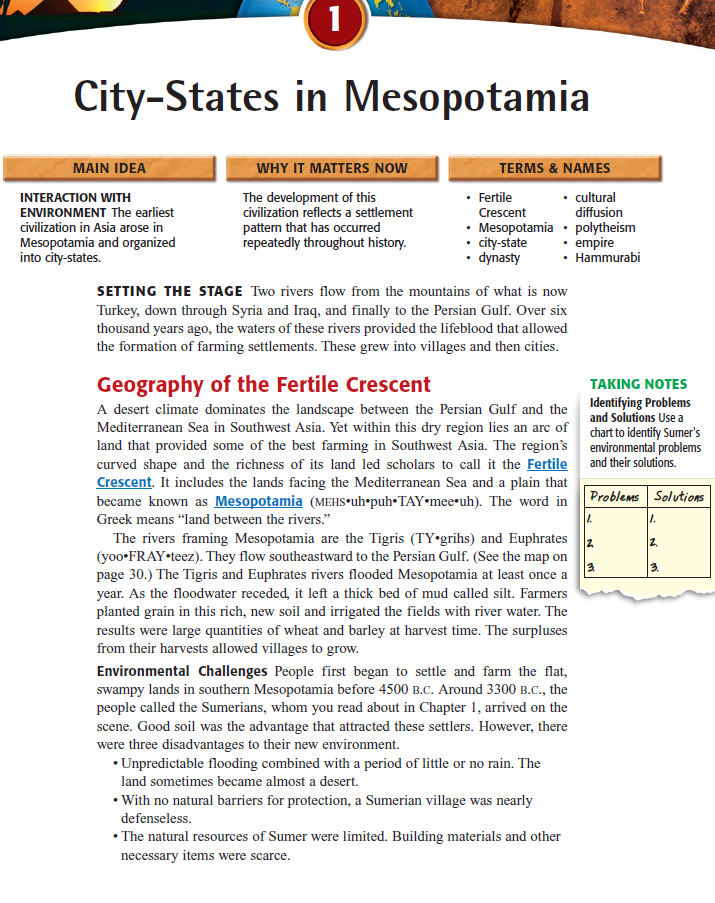 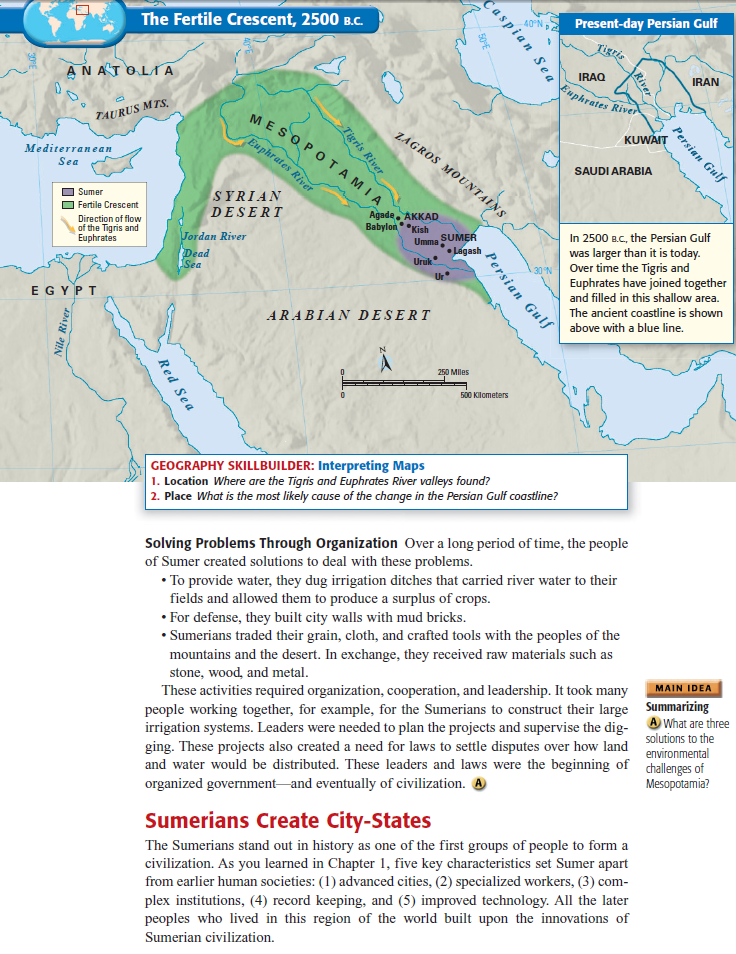 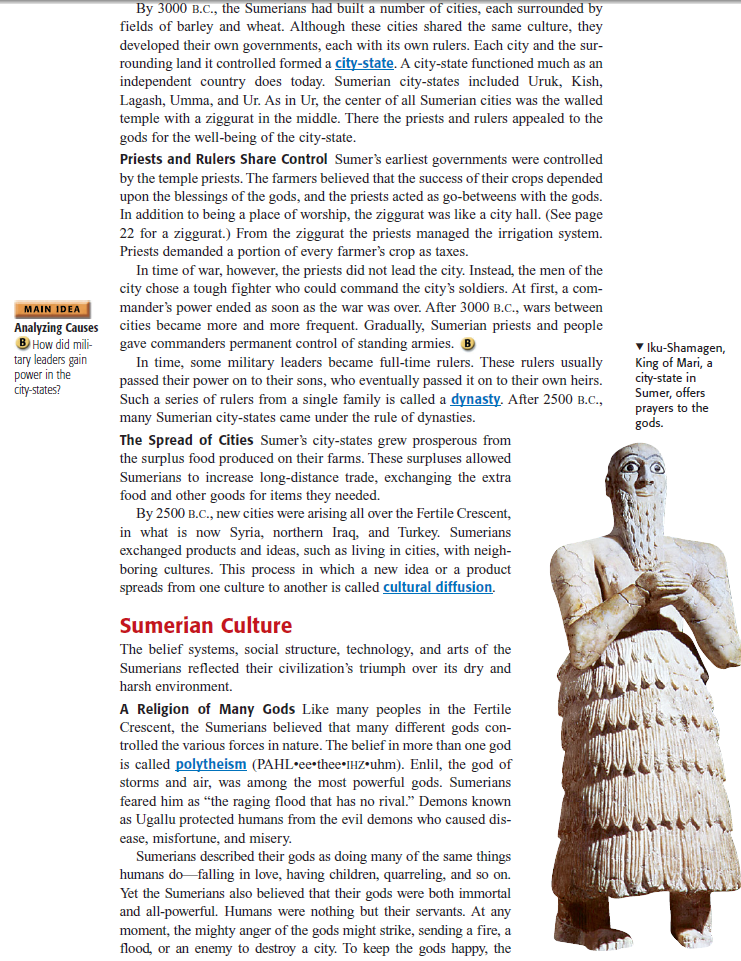 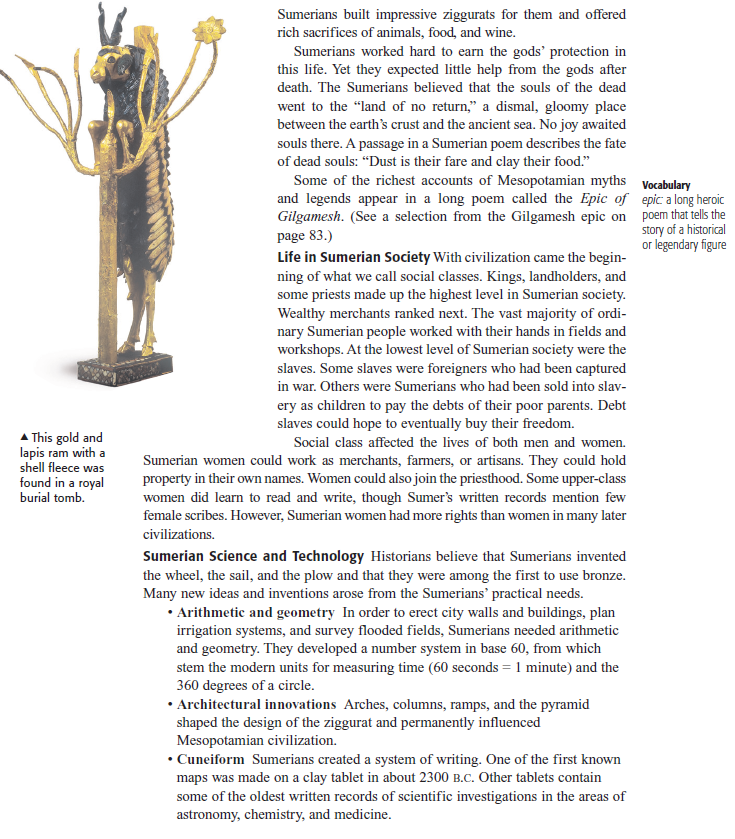 Innovation Use 